LIHEAP is now open through OHOP for the 
2023–2024 cooling season.If you are having a hard time paying your cooling bills this year, the Oregon Housing Opportunities in Partnership (OHOP) program may be able to help you through the Low-Income Home Energy Assistance Program (LIHEAP).Check the table to see if you might qualify Household income must be at/below 60% of Median income (2023–2024)Gather supporting documentation to attach to official applicationReturn your application and all supporting documentation using one option below:Mail: Attn: OHOP, 1195 A City View St., Eugene OR 97402Email: OHOP.LIHEAP@odhsoha.oregon.gov  updated address this year   Case Manager: Return the documents to your case manager.All LIHEAP assistance is available through September 30, 2024, or until funds run out — whichever comes first.PUBLIC HEALTH DIVISIONCenter for Public Health PracticeOregon Housing Opportunities in Partnership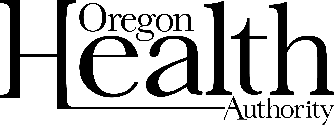 Monthly (Gross)Annual (Gross)1$2,785.58$33,4272$3,642.67$43,7123$4,499.75$53,9974$5,356.83$64,282Required with applicationAs needed Current electric bill  Copy of Photo ID if not previously submitted Current income statements for all household members (including roommates)Copy of SSN card if not previously submitted Signed Release of Information including OHOP and OCHS via OPUS Self-Disclosed Affidavit for anyone (over 18) without income